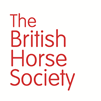 Thank you for your offering to be an Occasional Volunteer with The British Horse Society. Please see the role description for full criteria and suggestions about what tasks may wish to do to support the us.  If you need assistance with completing this form, please email us at volunteer@bhs.org.uk.Personal InformationSurname								Title
First names								Date of birthHome address							                                                                                                                PostcodeBHS Membership Number (you are not required to be a BHS member)Home Telephone							MobileEmailDisabilities and HealthAre there any factors or special requirements that we should be aware of for us to enable you to be successful in your role?Emergency Contact Details
Please provide details of who we should contact in the event of an emergency.
NameAddress                                                                                                                                                                                                      PostcodeTelephone						          MobileEmail Using your personal informationThe personal information that you supply to us may be used in a number of ways. We will register your information on our database and use it to contact you about suitable volunteering opportunities in your area and volunteering updates from the BHS.We may also occasionally send you communications from the BHS about the work of the Society.  We will not share your personal details unless you give us permission to do so. If you want to understand more about how we store and use your personal data you will find all the information that you need at:  www.bhs.org.uk/privacyPolicies and ProceduresPlease visit the Volunteer Resources page at www.bhs.org.uk/volunteer-resources and confirm you have read/received and understood the following policies.  We can send you a copy of these policies on request.Role Description				Lone Working Guidance Note
Expenses Policy				              Health & Safety Policy
Volunteer Complaints Policy			SignatureSigned:	                        							Date:				Please send this form to volunteer@bhs.org.uk.Thank you – volunteering with the BHS really can make a difference